ВНИМАНИЮ СТУДЕНТОВ!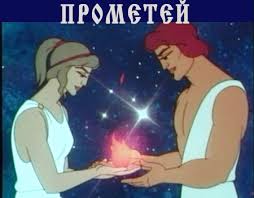 Приглашаем Вас на историко-лингвистический кружок «Prometheus»8 ноября в 1600 в читальный зал библиотеки главного корпуса АГМУПовестка дня:Презентация «Я греческих богов люблю за то…». (Романова Диляфруз, студентка 118 группы лечебного факультета).Викторина «Да, они укрылись в область сказки…». (Третьякова Мария, студентка 102 группы педиатрического факультета).VENITE!Ждем вас! По всем вопросам обращаться по телефону: 89275836170 